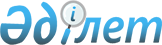 О внесении изменений в решение маслихата от 25 декабря 2009 года № 225 "О районном бюджете Карабалыкского района на 2010-2012 годы"Решение маслихата Карабалыкского района Костанайской области от 21 октября 2010 года № 303. Зарегистрировано Управлением юстиции Карабалыкского района Костанайской области 27 октября 2010 года № 9-12-146

      Карабалыкский районный маслихат РЕШИЛ:



      1. Внести в решение маслихата "О районном бюджете Карабалыкского района на 2010-2012 годы" от 25 декабря 2009 года № 225 (зарегистрировано в Реестре государственной регистрации нормативных правовых актов за номером 9-12-128, опубликовано 13 января 2010 года в районной газете "Айна") следующие изменения:



      пункт 1 указанного решения изложить в следующей редакции:

      "1. Утвердить районный бюджет Карабалыкского района на 2010-2012 годы согласно приложениям 1, 2, 3 соответственно, в том числе на 2010 год в следующих объемах:

      1) доходы - 1440464,8 тысяч тенге, в том числе по:

      налоговым поступлениям – 450418,0 тысячи тенге;

      неналоговым поступлениям – 5252,8 тысяч тенге;

      поступлениям от продажи основного капитала – 15794,0 тысячи тенге;

      поступлениям трансфертов – 969000,0 тысяч тенге;

      2) затраты – 1440899,1 тысячи тенге;

      3) чистое бюджетное кредитование – 13936,4 тысяч тенге, в том числе: бюджетные кредиты – 14233,0 тысячи тенге;

      погашение бюджетных кредитов – 296,6 тысяч тенге;

      4) сальдо по операциям с финансовыми активами – 0;

      5) дефицит (профицит) бюджета – -14370,7 тысячи тенге;

      6) финансирование дефицита (использование профицита) бюджета – 14370,7 тысяч тенге.";



      в пункте 5 указанного решения:

      цифры "2831,0" заменить цифрами "2960,0";

      цифры "1281,0" заменить цифрами "1199,0";

      цифры "1731,0" заменить цифрами "1667,0";



      в пункте 5-1 указанного решения:

      цифры "11154,0" заменить цифрами "11060,0".



      в пункте 5-2 указанного решения:

      цифры "2008,0" заменить цифрами "2404,0".



      в пункте 5-3 указанного решения:

      цифры "19276,0" заменить цифрами "19264,0";

      цифры "8194,0" заменить цифрами "8190,0";

      цифры "11082,0" заменить цифрами "11074,0";



      в пункте 5-6 указанного решения:

      цифры "11400,0" заменить цифрами "11900,0";



      в пункте 5-7 указанного решения:

      цифры "231,0" заменить цифрами "70,0";



      в пункте 6 указанного решения цифры "4654,0" заменить цифрой "0".



      Приложения 1, 5 к указанному решению изложить в новой редакции согласно приложениям 1, 2 к настоящему решению.



      2. Данное решение вводится в действие с 1 января 2010 года.      Председатель внеочередной сессии           А. Иманбаев      Секретарь районного маслихата              А. Тюлюбаев      СОГЛАСОВАНО      Начальник

      государственного учреждения

      "Отдел финансов Карабалыкского района"

      ________________ Л. Булдакова      Начальник

      государственного учреждения

      "Отдел экономики и бюджетного планирования

      Карабалыкского района"

      _______________ Н. Бодня

 

Приложение 1            

к решению маслихата         

от 21 октября 2010 года № 303   Приложение 1            

к решению маслихата         

от 25 декабря 2009 года № 225    Районный бюджет Карабалыкского района на 2010 год

Приложение 2           

к решению маслихата       

от 21 октября 2010 года № 303  Приложение 5           

к решению маслихата        

от 25 декабря 2009 года № 225   Перечень бюджетных программ поселка, аула, (села),

аульного (сельского) округа районного бюджета на 2010 год
					© 2012. РГП на ПХВ «Институт законодательства и правовой информации Республики Казахстан» Министерства юстиции Республики Казахстан
				КатегорияКатегорияКатегорияКатегорияСумма,

тысяч

тенгеКлассКлассКлассСумма,

тысяч

тенгеПодклассПодклассСумма,

тысяч

тенгеНаименованиеСумма,

тысяч

тенгеI. ДОХОДЫ1440464,81Налоговые поступления450418,001Подоходный налог181901,02Индивидуальный подоходный налог181901,003Социальный налог151737,01Социальный налог151737,004Hалоги на собственность88476,01Hалоги на имущество54281,03Земельный налог6154,04Hалог на транспортные средства24157,05Единый земельный налог3884,005Внутренние налоги на товары, работы и

услуги24758,02Акцизы2630,03Поступления за использование природных и

других ресурсов17828,04Сборы за ведение предпринимательской и

профессиональной деятельности4003,05Налог на игорный бизнес297,008Обязательные платежи, взимаемые за

совершение юридически значимых действий и

(или) выдачу документов уполномоченными

на то государственными органами или

должностными лицами3546,01Государственная пошлина3546,02Неналоговые поступления5252,801Доходы от государственной собственности2599,01Поступления части чистого дохода

государственных предприятий102,05Доходы от аренды имущества, находящегося

в государственной собственности2497,002Поступления от реализации товаров (работ,

услуг) государственными учреждениями,

финансируемыми из государственного

бюджета2277,01Поступления от реализации товаров (работ,

услуг) государственными учреждениями,

финансируемыми из государственного

бюджета2277,006Прочие неналоговые поступления376,81Прочие неналоговые поступления376,83Поступления от продажи основного капитала15794,001Продажа государственного имущества,

закрепленного за государственными

учреждениями189,01Продажа государственного имущества,

закрепленного за государственными

учреждениями189,003Продажа земли и нематериальных активов15605,01Продажа земли15553,02Продажа нематериальных активов52,04Поступления трансфертов969000,002Трансферты из вышестоящих органов

государственного управления969000,02Трансферты из областного бюджета969000,0Функциональная группаФункциональная группаФункциональная группаФункциональная группаФункциональная группаСумма,

тысяч

тенгеФункциональная подгруппаФункциональная подгруппаФункциональная подгруппаФункциональная подгруппаСумма,

тысяч

тенгеАдминистратор бюджетных программАдминистратор бюджетных программАдминистратор бюджетных программСумма,

тысяч

тенгеПрограммаПрограммаСумма,

тысяч

тенгеНАИМЕНОВАНИЕСумма,

тысяч

тенгеII. ЗАТРАТЫ1440899,101Государственные услуги общего

характера172286,01Представительные, исполнительные и

другие органы, выполняющие общие

функции государственного управления151320,0112Аппарат маслихата района (города

областного значения)11632,0001Услуги по обеспечению деятельности

маслихата района (города областного

значения)11632,0122Аппарат акима района (города

областного значения)41367,0001Услуги по обеспечению деятельности

акима района (города областного

значения)41367,0123Аппарат акима района в городе, города

районного значения, поселка, аула

(села), аульного (сельского) округа98321,0001Услуги по обеспечению деятельности

акима района в городе, города

районного значения, поселка, аула

(села), аульного (сельского) округа96154,0023Материально-техническое оснащение

государственных органов2167,02Финансовая деятельность12872,0452Отдел финансов района (города

областного значения)12872,0001Услуги по реализации государственной

политики в области исполнения бюджета

района (города областного значения) и

управления коммунальной

собственностью района (города

областного значения)10425,0004Организация работы по выдаче разовых

талонов и обеспечение полноты сбора

сумм от реализации разовых талонов88,0011Учет, хранение, оценка и реализация

имущества, поступившего в

коммунальную собственность2359,05Планирование и статистическая

деятельность8094,0453Отдел экономики и бюджетного

планирования района (города

областного значения)8094,0001Услуги по реализации государственной

политики в области формирования и

развития экономической политики,

системы государственного планирования

и управления района (города

областного значения)8094,002Оборона2298,01Военные нужды2298,0122Аппарат акима района (города

областного значения)2298,0005Мероприятия в рамках исполнения

всеобщей воинской обязанности2298,004Образование849228,71Дошкольное воспитание и обучение40882,0123Аппарат акима района в городе, города

районного значения, поселка, аула

(села), аульного (сельского) округа40882,0004Поддержка организаций дошкольного воспитания и обучения40882,02Начальное, основное среднее и общее

среднее образование788346,7123Аппарат акима района в городе, города

районного значения, поселка, аула

(села), аульного (сельского) округа2958,0005Организация бесплатного подвоза

учащихся до школы и обратно в аульной

(сельской) местности2958,0464Отдел образования района (города

областного значения)785388,7003Общеобразовательное обучение755639,7006Дополнительное образование для детей29749,09Прочие услуги в области образования20000,0464Отдел образования района (города

областного значения)17590,0001Услуги по реализации государственной

политики на местном уровне в области

образования8575,0005Приобретение и доставка учебников,

учебно-методических комплексов для

государственных учреждений

образования района (города областного

значения)9015,0467Отдел строительства района (города

областного значения)2410,0037Строительство и реконструкция

объектов образования2410,006Социальная помощь и социальное

обеспечение94922,02Социальная помощь83306,0451Отдел занятости и социальных программ

района (города областного значения)83306,0002Программа занятости22689,0005Государственная адресная социальная

помощь2269,0006Жилищная помощь406,0007Социальная помощь отдельным

категориям нуждающихся граждан по

решениям местных представительных

органов10134,0010Материальное обеспечение

детей-инвалидов, воспитывающихся и

обучающихся на дому1053,0014Оказание социальной помощи

нуждающимся гражданам на дому16682,0016Государственные пособия на детей до

18 лет16417,0017Обеспечение нуждающихся инвалидов

обязательными гигиеническими

средствами и предоставление услуг

специалистами жестового языка,

индивидуальными помощниками в

соответствии с индивидуальной

программой реабилитации инвалида859,0019Обеспечение проезда участникам и

инвалидам Великой Отечественной войны

по странам Содружества Независимых

Государств, по территории Республики

Казахстан, а также оплаты им и

сопровождающим их лицам расходов на

питание, проживание, проезд

участия в праздничных мероприятиях в

городах Москва, Астана к 65-летию

Победы в Великой Отечественной войне70,0020Выплата единовременной материальной

помощи участникам и инвалидам Великой

Отечественной войны, а также лицам,

приравненным к ним, военнослужащим, в

том числе уволенным в запас

(отставку), проходившим военную

службу в период с 22 июня 1941 года

по 3 сентября 1945 года в воинских

частях, учреждениях, в военно-учебных

заведениях, не входивших в состав

действующей армии, награжденным

медалью "За победу над Германией в

Великой Отечественной войне 1941-1945

гг." или медалью "За победу над

Японией", проработавшим

(прослужившим) не менее шести месяцев

в тылу в годы Великой Отечественной

войны к 65-летию Победы в Великой

Отечественной войне12727,09Прочие услуги в области социальной

помощи и социального обеспечения11616,0451Отдел занятости и социальных программ

района (города областного значения)11616,0001Услуги по реализации государственной

политики на местном уровне в области

обеспечения занятости социальных

программ для населения11207,0011Оплата услуг по зачислению, выплате и

доставке пособий и других социальных

выплат409,007Жилищно-коммунальное хозяйство38019,01Жилищное хозяйство18550,0458Отдел жилищно-коммунального

хозяйства, пассажирского транспорта и

автомобильных дорог района (города

областного значения)8550,0004Обеспечение жильем отдельных

категорий граждан8550,0467Отдел строительства района (города

областного значения)10000,0004Развитие, обустройство и (или)

приобретение

инженерно-коммуникационной

инфраструктуры10000,02Коммунальное хозяйство1199,0458Отдел жилищно-коммунального

хозяйства, пассажирского транспорта и

автомобильных дорог района (города

областного значения)1199,0026Организация эксплуатации тепловых

сетей, находящихся в коммунальной

собственности районов (городов

областного значения)1199,03Благоустройство населенных пунктов18270,0123Аппарат акима района в городе, города

районного значения, поселка, аула

(села), аульного (сельского) округа18270,0008Освещение улиц населенных пунктов8618,0009Обеспечение санитарии населенных

пунктов5643,0010Содержание мест захоронений и

погребение безродных403,0011Благоустройство и озеленение

населенных пунктов3606,008Культура, спорт, туризм и

информационное пространство84157,01Деятельность в области культуры37570,0455Отдел культуры и развития языков

района (города областного значения)37570,0003Поддержка культурно-досуговой работы37570,02Спорт3970,0465Отдел физической культуры и спорта

района (города областного значения)3970,0006Проведение спортивных соревнований на

районном (города областного значения)

уровне1947,0007Подготовка и участие членов сборных

команд района (города областного

значения) по различным видам спорта

на областных спортивных соревнованиях2023,03Информационное пространство26390,0455Отдел культуры и развития языков

района (города областного значения)24790,0006Функционирование районных (городских)

библиотек23580,0007Развитие государственного языка и

других языков народа Казахстана1210,0456Отдел внутренней политики района

(города областного значения)1600,0002Услуги по проведению государственной

информационной политики через газеты

и журналы1400,0005Услуги по проведению государственной

информационной политики через

телерадиовещание200,09Прочие услуги по организации

культуры, спорта, туризма и

информационного пространства16227,0455Отдел культуры и развития языков

района (города областного значения)5318,0001Услуги по реализации государственной

политики на местном уровне в области

развития языков и культуры5318,0456Отдел внутренней политики района

(города областного значения)5763,0001Услуги по реализации государственной

политики на местном уровне в области

информации, укрепления

государственности и формирования

социального оптимизма граждан5137,0003Реализация региональных программ в

сфере молодежной политики626,0465Отдел физической культуры и спорта

района (города областного значения)5146,0001Услуги по реализации государственной

политики на местном уровне в сфере

физической культуры и спорта5146,010Сельское, водное, лесное, рыбное

хозяйство, особоохраняемые природные

территории, охрана окружающей среды и

животного мира, земельные отношения31030,01Сельское хозяйство6250,0454Отдел предпринимательства и сельского

хозяйства района (города областного

значения)2404,0099Реализация мер социальной поддержки

специалистов социальной сферы

сельских населенных пунктов за счет

целевых трансфертов из

республиканского бюджета2404,0473Отдел ветеринарии района (города

областного значения)3846,0001Услуги по реализации государственной

политики в на местном уровне в сфере

ветеринарии3136,0004Материально-техническое оснащение

государственных органов360,0007Организация отлова и уничтожения

бродячих собак и кошек350,06Земельные отношения6603,0463Отдел земельных отношений района

(города областного значения)6603,0001Услуги по реализации государственной

политики в области регулирования

земельных отношений на территории

района (города областного значения)6603,09Прочие услуги в области сельского,

водного, лесного, рыбного хозяйства,

охраны окружающей среды и земельных

отношений18177,0455Отдел культуры и развития языков

района (города областного значения)9350,0008Финансирование социальных проектов в

поселках, аулах (селах), аульных

(сельских) округах в рамках

реализации стратегии региональной

занятости и переподготовки кадров9350,0473Отдел ветеринарии района (города

областного значения)8827,0011Проведение противоэпизоотических

мероприятий8827,011Промышленность, архитектурная,

градостроительная и строительная

деятельность9592,02Архитектурная, градостроительная и

строительная деятельность9592,0467Отдел строительства района (города

областного значения)4343,0001Услуги по реализации государственной

политики на местном уровне в области

строительства4343,0468Отдел архитектуры и

градостроительства района (города

областного значения)5249,0001Услуги по реализации государственной

политики в области архитектуры и

градостроительства на местном уровне5249,012Транспорт и коммуникации100116,01Автомобильный транспорт100116,0458Отдел жилищно-коммунального

хозяйства, пассажирского транспорта и

автомобильных дорог района (города

областного значения)100116,0023Обеспечение функционирования

автомобильных дорог100116,013Прочие16285,09Прочие16285,0454Отдел предпринимательства и сельского

хозяйства района (города областного

значения)10710,0001Услуги по реализации государственной

политики на местном уровне в области

развития предпринимательства,

промышленности и сельского хозяйства10710,0458Отдел жилищно-коммунального

хозяйства, пассажирского транспорта и

автомобильных дорог района (города

областного значения)5575,0001Услуги по реализации государственной

политики на местном уровне в области

жилищно-коммунального хозяйства,

пассажирского транспорта и

автомобильных дорог5575,015Трансферты42965,41Трансферты42965,4452Отдел финансов района (города

областного значения)42965,4006Возврат неиспользованных

(недоиспользованных) целевых

трансфертов92,4020Целевые текущие трансферты в

вышестоящие бюджеты в связи с

изменением фонда оплаты труда в

бюджетной сфере42873,0III. ЧИСТОЕ БЮДЖЕТНОЕ КРЕДИТОВАНИЕ13936,4БЮДЖЕТНЫЕ КРЕДИТЫ14233,010Сельское, водное, лесное, рыбное

хозяйство, особоохраняемые природные

территории, охрана окружающей среды и

животного мира, земельные отношения14233,01Сельское хозяйство14233,0454Отдел предпринимательства и сельского

хозяйства района (города областного

значения)14233,0009Бюджетные кредиты для реализации мер

социальной поддержки специалистов

социальной сферы сельских населенных

пунктов14233,05Погашение бюджетных кредитов296,601Погашение бюджетных кредитов296,61Погашение бюджетных кредитов,

выданных из государственного бюджета296,613Погашение бюджетных кредитов,

выданных из местного бюджета

физическим лицам296,6IV. САЛЬДО ПО ОПЕРАЦИЯМ С ФИНАНСОВЫМИ

АКТИВАМИ0,0V. ДЕФИЦИТ (ПРОФИЦИТ) БЮДЖЕТА-14370,7VI. ФИНАНСИРОВАНИЕ ДЕФИЦИТА

(ИСПОЛЬЗОВАНИЕ ПРОФИЦИТА) БЮДЖЕТА14370,7Функциональная группаФункциональная группаФункциональная группаФункциональная группаФункциональная группаФункциональная подгруппаФункциональная подгруппаФункциональная подгруппаФункциональная подгруппаУчреждениеУчреждениеУчреждениеПрограммаПрограммаНАИМЕНОВАНИЕ1Государственные услуги общего

характера1Представительные, исполнительные и другие

органы, выполняющие общие функции

государственного управления123Аппарат акима района в городе, города

районного значения, поселка, аула (села),

аульного (сельского) округа123Государственное учреждение "Аппарат акима

поселка Карабалык"001Услуги по обеспечению деятельности акима

района в городе, города районного

значения, поселка, аула (села), аульного

(сельского) округа023Материально-техническое оснащение

государственных органов123Государственное учреждение "Аппарат акима

Белоглинского сельского округа"001Услуги по обеспечению деятельности акима

района в городе, города районного

значения, поселка, аула (села), аульного

(сельского) округа023Материально-техническое оснащение

государственных органов123Государственное учреждение "Аппарат акима

Бурлинского сельского округа"001Услуги по обеспечению деятельности акима

района в городе, города районного

значения, поселка, аула (села), аульного

(сельского) округа023Материально-техническое оснащение

государственных органов123Государственное учреждение "Аппарат акима

Боскольского сельского округа"001Услуги по обеспечению деятельности акима

района в городе, города районного

значения, поселка, аула (села), аульного

(сельского) округа023Материально-техническое оснащение

государственных органов123Государственное учреждение "Аппарат акима Есенкольского сельского округа"001Услуги по обеспечению деятельности акима

района в городе, города районного

значения, поселка, аула (села), аульного

(сельского) округа023Материально-техническое оснащение

государственных органов123Государственное учреждение "Аппарат акима

Карабалыкского сельского округа"001Услуги по обеспечению деятельности акима

района в городе, города районного

значения, поселка, аула (села), аульного

(сельского) округа023Материально-техническое оснащение

государственных органов123Государственное учреждение "Аппарат акима

Кустанайского сельского округа"001Услуги по обеспечению деятельности акима

района в городе, города районного

значения, поселка, аула (села), аульного

(сельского) округа023Материально-техническое оснащение

государственных органов123Государственное учреждение "Аппарат акима

Михайловского сельского округа"001Услуги по обеспечению деятельности акима

района в городе, города районного

значения, поселка, аула (села), аульного

(сельского) округа023Материально-техническое оснащение

государственных органов123Государственное учреждение "Аппарат акима

Новотроицкого сельского округа"001Услуги по обеспечению деятельности акима

района в городе, города районного

значения, поселка, аула (села), аульного

(сельского) округа023Материально-техническое оснащение

государственных органов123Государственное учреждение "Аппарат акима

Побединского сельского округа"001Услуги по обеспечению деятельности акима

района в городе, города районного

значения, поселка, аула (села), аульного

(сельского) округа023Материально-техническое оснащение

государственных органов123Государственное учреждение "Аппарат акима

Славенского сельского округа"001Услуги по обеспечению деятельности акима

района в городе, города районного

значения, поселка, аула (села), аульного

(сельского) округа023Материально-техническое оснащение

государственных органов123Государственное учреждение "Аппарат акима

Смирновского сельского округа"001Услуги по обеспечению деятельности акима

района в городе, города районного

значения, поселка, аула (села), аульного

(сельского) округа023Материально-техническое оснащение

государственных органов123Государственное учреждение "Аппарат акима

Станционного сельского округа"001Услуги по обеспечению деятельности акима

района в городе, города районного

значения, поселка, аула (села), аульного

(сельского) округа023Материально-техническое оснащение

государственных органов123Государственное учреждение "Аппарат акима

села Тогузак"001Услуги по обеспечению деятельности акима

района в городе, города районного

значения, поселка, аула (села), аульного

(сельского) округа023Материально-техническое оснащение

государственных органов123Государственное учреждение "Аппарат акима

Урнекского сельского округа"001Услуги по обеспечению деятельности акима

района в городе, города районного

значения, поселка, аула (села), аульного

(сельского) округа023Материально-техническое оснащение

государственных органов4Образование1Дошкольное воспитание и обучение123Аппарат акима района в городе, города

районного значения, поселка, аула (села),

аульного (сельского) округа123Государственное учреждение "Аппарат акима

поселка Карабалык"004Поддержка организаций дошкольного

воспитания и обучения123Государственное учреждение "Аппарат акима

Белоглинского сельского округа"004Поддержка организаций дошкольного

воспитания и обучения2Начальное общее, основное общее, среднее

общее образование123Аппарат акима района в городе, города

районного значения, поселка, аула (села),

аульного (сельского) округа123Государственное учреждение "Аппарат акима Боскольского сельского округа"005Организация бесплатного подвоза учащихся

до школы и обратно в аульной (сельской)

местности123Государственное учреждение "Аппарат акима

Кустанайского сельского округа"005Организация бесплатного подвоза учащихся

до школы и обратно в аульной (сельской)

местности123Государственное учреждение "Аппарат акима

Новотроицкого сельского округа"005Организация бесплатного подвоза учащихся

до школы и обратно в аульной (сельской)

местности123Государственное учреждение "Аппарат акима

Побединского сельского округа"005Организация бесплатного подвоза учащихся

до школы и обратно в аульной (сельской)

местности123Государственное учреждение "Аппарат акима

Станционного сельского округа"005Организация бесплатного подвоза учащихся

до школы и обратно в аульной (сельской)

местности123Государственное учреждение "Аппарат акима

Урнекского сельского округа"005Организация бесплатного подвоза учащихся

до школы и обратно в аульной местности7Жилищно-коммунальное хозяйство3Благоустройство населенных пунктов123Аппарат акима района в городе, города

районного значения, поселка, аула (села),

аульного (сельского) округа123Государственное учреждение "Аппарат акима

поселка Карабалык"008Освещение улиц населенных пунктов009Обеспечение санитарии населенных пунктов010Содержание мест захоронений и погребение

безродных011Благоустройство и озеленение населенных

пунктов123Государственное учреждение "Аппарат акима

Белоглинского сельского округа"008Освещение улиц населенных пунктов123Государственное учреждение "Аппарат акима

Боскольского сельского округа"008Освещение улиц населенных пунктов123Государственное учреждение "Аппарат акима

Бурлинского сельского округа"008Освещение улиц населенных пунктов123Государственное учреждение "Аппарат акима

Есенкольского сельского округа"008Освещение улиц населенных пунктов123Государственное учреждение "Аппарат акима

Карабалыкского сельского округа"008Освещение улиц населенных пунктов123Государственное учреждение "Аппарат акима

Кустанайского сельского округа"008Освещение улиц населенных пунктов010Содержание мест захоронений и погребение

безродных123Государственное учреждение "Аппарат акима

Михайловского сельского округа"008Освещение улиц населенных пунктов010Содержание мест захоронений и погребение

безродных123Государственное учреждение "Аппарат акима

Побединского сельского округа"008Освещение улиц населенных пунктов010Содержание мест захоронений и погребение

безродных123Государственное учреждение "Аппарат акима

Смирновского сельского округа"008Освещение улиц населенных пунктов123Государственное учреждение "Аппарат акима Станционного сельского округа"008Освещение улиц населенных пунктов123Государственное учреждение "Аппарат акима

села Тогузак"008Освещение улиц населенных пунктов010Содержание мест захоронений и погребение

безродных123Государственное учреждение "Аппарат акима

Урнекского сельского округа"008Освещение улиц населенных пунктов